SCHEDA RILEVAZIONE DATI ATTIVITÀ GRUPPI CAMMINO LOCALIATTENZIONE: La scheda è tratta da un modello regionale; barrate o lasciate in bianco i campi che non corrispondono alle caratteristiche del vostro gruppo di cammino.………………………//……………………………………………………………………………………….2. PARTNER (indicare eventuali soggetti/enti partner dell’iniziativa e il ruolo svolto) : …………………//…………………………………………………………………………………………….3. MODALITÀ DI FINANZIAMENTO DELL’INIZIATIVA …………………………//…………………………………………………………………………………….4. DESTINATARI (indicare con una X tutti i destinatari dell’iniziativa) :popolazione adulta…………………………………………………………………………………………………………………5. MODALITÀ DI ISCRIZIONE DEI PARTECIPANTI (indicare con una X la o le modalità) Invito o invio da struttura sanitaria e/o personale sanitario (ad esempio MMG)Tesseramento da parte società/ente sportivoAltro (specificare: per es adesione spontanea e informale): ADESIONE SPONTANEACOSTO DI ISCRIZIONE: 	gratuito	Tessera annuale euro …………………………………	Altro (specificare): euro …………………………………7. TECNICA DI CAMMINO 	Fitwalking	Nordic Walking	Altro (specificare) : CAMMINATA8. TIPO DI PERCORSO Strade pavimentateSterrate o sentieriAltro (specificare: per es. Parchi…):  ………………9. LUNGHEZZA DEL PERCORSO (indicare approssimativamente i KM): 610. DURATA DEL PERCORSO   (indicare approssimativamente i minuti): 60/90 MINUTI11. N° DI SESSIONI SVOLTE IN UNA SETTIMANA: 1 VOLTA12. N° DI ISCRITTI: ……………………13. N° DI PARTECIPANTI Totale: 7Media per sessione: 514. GENERE DEI PARTECIPANTI Maschi n°: …………..				Femmine n°: …………..15. ETÀ DEI PARTECIPANTI 18-55 anni  n°………………55-64 anni  n°………………Oltre 64 anni  n°……………16. SI UTILIZZANO STRUMENTI PER LA MISURAZIONE DELL’ATTIVITÀ FISICA? Sì			 No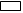 16.1 SE SÌ QUALI ?  (indicare quali strumenti, ad esempio: dispositivi portatili come contapassi, bracciali, App, altro…) CONTAPASSI, APP17. SI UTILIZZANO STRUMENTI PER VALUTARE GRADIMENTO E/O DISPONIBILITÀ AL CAMBIAMENTO DEI COMPORTAMENTI? Sì			 No17.1 SE SÌ QUALI (indicare quali strumenti, ad esempio: questionari, diari dell’attività fisica, altro…)……………………………………………………………………………………………………..18. SI UTILIZZANO STRUMENTI PER LA DIFFUSIONE DELL’INIZIATIVA? Sì			 No18.1 SE SÌ QUALI? (indicare quali strumenti, ad esempio: opuscoli, volantini, siti internet, altro…)……………………………………………………………………………………………………..19. EVENTUALI ULTERIORI INFORMAZIONI ……………………………………………………………………………………………………………..Data Chi segnala l’iniziativa: Nome e Cognome …………………… Telefono; e-mail …………………… Grazie della preziosa collaborazioneGRUPPO DI CAMMINO DI CUNEO 1. SOGGETTO PROMOTORE e/o ORGANIZZATORE (indicare il nome dell’ente: società o ente sportivo, comune, proloco, associazione, altro, specificandone il ruolo) 